ALL MORNING CLUBS DROP OFF AT WATLING VIEW GATEALL AFTER SCHOOL CLUBS DISMISSED FROM FERNCROFT GATE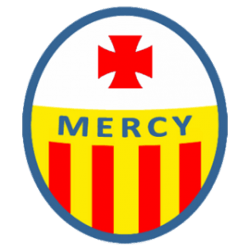 St Adrian’s Catholic Primary School Enrichment Program - Summer 2024St Adrian’s Catholic Primary School Enrichment Program - Summer 2024St Adrian’s Catholic Primary School Enrichment Program - Summer 2024St Adrian’s Catholic Primary School Enrichment Program - Summer 2024St Adrian’s Catholic Primary School Enrichment Program - Summer 2024MondayTuesdayWednesdayThursdayFridayMORNING CLUBS 8:00 - 8:45 Drop Off Watling View Gate into KS1 areaMORNING CLUBS 8:00 - 8:45 Drop Off Watling View Gate into KS1 areaMORNING CLUBS 8:00 - 8:45 Drop Off Watling View Gate into KS1 areaMORNING CLUBS 8:00 - 8:45 Drop Off Watling View Gate into KS1 areaMORNING CLUBS 8:00 - 8:45 Drop Off Watling View Gate into KS1 areaGymnastics8-8.45am(KS2)Hall24th Apr - 10th JulInstructor - Bevsign up - 0775334853611 weeksCheerleading8-8.45am(KS1 & KS2)Hall25th Apr - 11th JulInstructor - Skyesign up - HEREEmail:louisekochdance@aol.comPhone: 07809 87843811 weeksDAYTIME CLUBSDAYTIME CLUBSDAYTIME CLUBSDAYTIME CLUBSDAYTIME CLUBSRocksteadyDuring the school day(KS1 & KS2)McAuley Room 13 weeks16th Apr - 16th JulInstructor - Darren Aldwinkle sign up - In-School Rock & Pop Band Lessons | Rocksteady Music SchoolPhone: 07956 688213Email: harry.buxton@rocksteadymusicschool.comPhone: 0330 113 2319AFTERSCHOOL  CLUBS 3:15 - 4:15 Pick up Ferncroft GateAFTERSCHOOL  CLUBS 3:15 - 4:15 Pick up Ferncroft GateAFTERSCHOOL  CLUBS 3:15 - 4:15 Pick up Ferncroft GateAFTERSCHOOL  CLUBS 3:15 - 4:15 Pick up Ferncroft GateAFTERSCHOOL  CLUBS 3:15 - 4:15 Pick up Ferncroft GateChess club 3.15-4.15pm(KS1 & KS2)Hall22nd Apr - 15th Jul    Instructor : Viktoriasign up - https://www.premierchesscoaching.com/pay/Email:   info@premierchesscoaching.comPhone:  07525164463Choir3.15-4.15pm (Yrs 2 - 6)Hall16th Apr - 16th JulInstructor : Victoria Fitzgerald Sign up - by emailEmail: victoriamanning83@hotmail.comPhone: 07974666843Drama3.15-4.15pm(KS2)Hall17th Apr - 10th JulInstructor: Catherine GeogheganSign up - by emailEmail: info@stagearts.co.ukPhone: 07833922251Art club 3.15-4.15pm(KS2)Sun Room18th Apr - 18th JulyInstructor : April HungSign up - by emailEmail: the.art.hut.uk@gmail.comArt club 3.15-4.15pm(Reception - KS1)Sun RoomMON 15th Apr - 15th JulInstructor : April HungSign up - by emailEmail: the.art.hut.uk@gmail.comFootball Futures 3.20-4.20pm(KS1 & KS2)Grass Pitch11 weeks £74.2523rd Apr - 9th JulInstructor - Steve MorganSign up - https://footballs-future.com/product-category/school-clubs/st-adrians-school-clubs/Email: Info@sports-future.comPhone: 03300 101 442Spanish Club 3.15-4.15pm(KS1 & KS2)Sky Room24th Apr - 3rd JulInstructor: LolaSign up - by emailEmail: maria@spanishamigos.co.ukPhone: 01932 883457Lola Mobile - 07738101034Italian 3.15-4.15pm(KS1 & KS2)McAuley Room25th Apr - 11th JulInstructor: Claudia PerraSign up - by emailEmail:claudiasgro@hotmail.comPhone:07989 305506Gardening Club 3.15-4.15pm(Yrs 1-6) Yr2 Classroom 15th Apr - 15th JulyInstructor - Mrs HayesSign up now on Arbor under ‘Clubs’(Places are limited)Craft Club3.15-4.15pm (Reception, KS1 & KS2)McAuley RoomTUES 16th Apr - 9th JulInstructor: Sarah SmythSign up - by textContact: 07914698930Craft Club3.15-4.15pm (Reception, KS1 & KS2)McAuley RoomWED 17th Apr - 17th JulInstructor: Sarah SmythSign up - by textContact: 07914698930Yoga Club3.15-4.15pm (Yrs 1-6)Hall18th Apr - 18th JulInstructor: Jolanta WojtczakSign up - by emailEmail - jolanta@mindful-kids-yoga.co.ukContact: 07595227290 Craft Club 3.15-4.15pm(Reception, KS1 & KS2)McAuley RoomMON 15th Apr - 15th JulInstructor: Sarah SmythSign up - by textContact: 07914698930Tech Club3.15-4.15pm(KS2)Sun Room12 weeks £96.00 £8 per class23rd Apr - 16th JulInstructor: Antonio/ArthurSign up - learn.uteachmi.com/booknowPhone: 07599429937Art club 3.15-4.15pm(KS2)Sun Room17th Apr - 17th JulInstructor : April HungSign up - by emailEmail: the.art.hut.uk@gmail.comNetball (free)Date and Times TBC